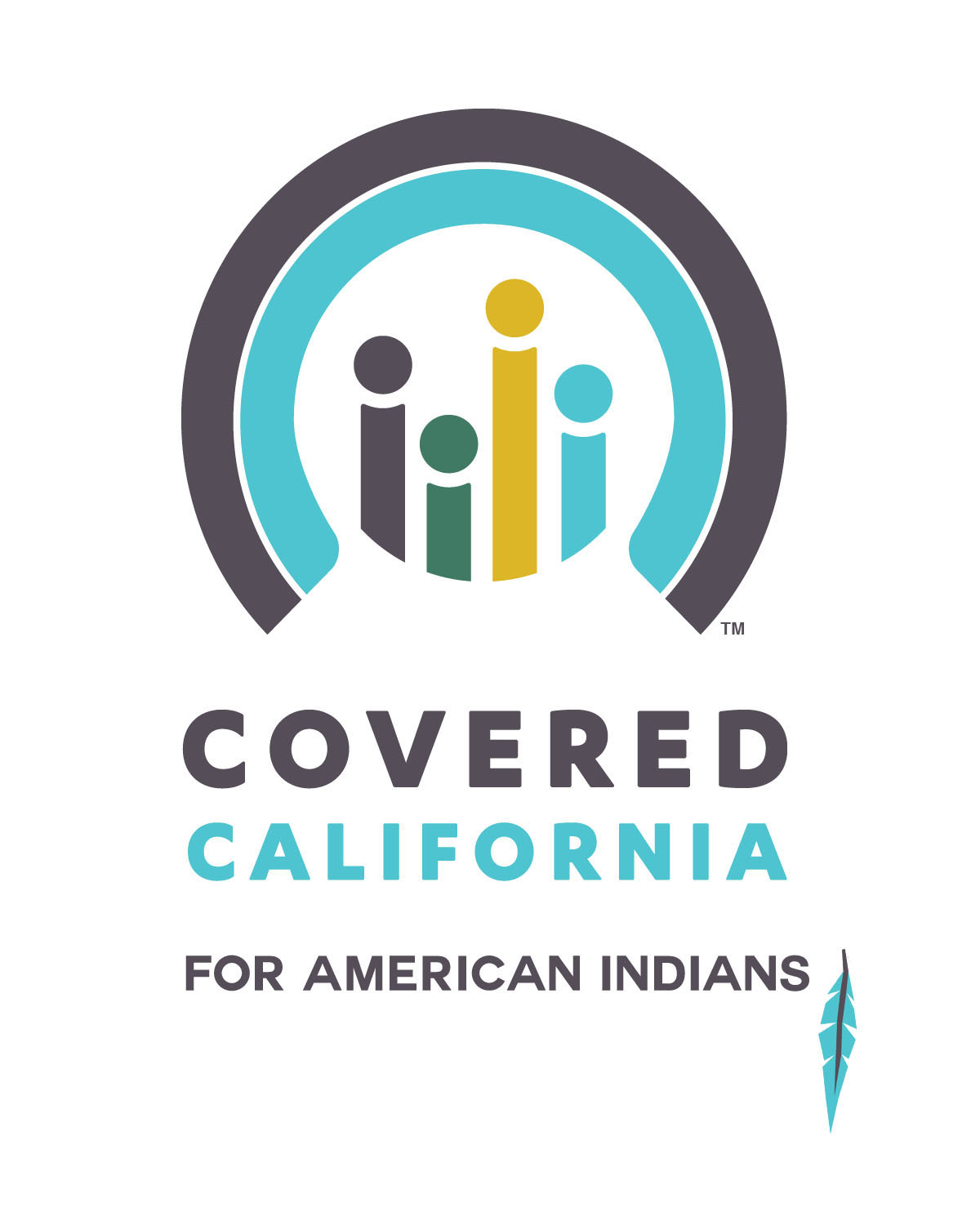 Covered California Tribal ConsultationOctober 12, 2020
1:00pm to 5:00pm
Remotely through Microsoft TeamsRegistration Link and Webinar Information: here and below.AGENDABlessingIntroductionsReview agendaCovered California Executive Director Welcome and UpdatePlan Management Division PresentationPlans and Rates for 2021Enrollment UpdatesCovered California Plan Networks and I/T/U Providers-BREAK AS NEEDED-COVID-19 Impact on Native Communities Covered California Web Refresh and Resource ToolkitTribal Advisory Workgroup UpdateOpen Session and DiscussionNext Steps and Closing Remarks